ИССЛЕДОВАНИЕ АНОМАЛЬНОГО ПЕРЕНОСА ИОНОВ ВОЛЬФРАМА В РАЗРЯДАХ С ЭЦР-НАГРЕВОМ НА ТОКАМАКЕ Т-10 *)1Ключников Л.А., 1Крупин В.А., 1Нургалиев М.Р., 1,2Земцов И.А., 1Немец А.Р., 1Днестровский А.Ю., 1Соловьев Н.А., 1Сергеев Д.С., 1Сарычев Д.В., 1Трухин В.М., 1Мялтон Т.Б., 1Борщеговский А.А.1НИЦ «Курчатовский институт», kluchnikov_la@nrcki.ru
2МГТУ им. Н.Э. БауманаВ экспериментах на Т-10 при введении ЭЦР-нагрева наблюдалось измеряемое при помощи AXUV-диагностики удаление вольфрама из центра плазменного шнура [1]. В тех случаях, когда удаление происходило по экспоненциальному закону, описание экспериментальной динамики в транспортной модели позволяет оценить коэффициенты переноса ионов W. Для этого решается система двух уравнений непрерывности (динамического и стационарного): 		(1)где nW – полная концентрация ионов вольфрама, D и V – коэффициент диффузии и скорость пинчевания, QW – сумма источников и стоков (QW ≈ 0 для центральной части плазмы). Решение осуществляется путем подбора таких D(r) и V(r), которые позволяют описать временной ход профиля сигнала AXUV наилучшим образом.Решение уравнений осуществляется при помощи кода STRAHL, интегрированного в кода ASTRA. Коэффициенты переноса рассматриваются в виде суммы неоклассических и аномальных частей: D = Dneo + Dan и V = Vneo + Van. Неоклассика рассчитывается при помощи кода NEOART.Пример описания динамики в разряде с центральным нагревом мощностью PEC=0.75 МВт представлен на Рис. 1. Временной ход центральной хорды AXUV дан на рис. 1 (а) Описание выполнено с заданными коэффициентами D и V, показанными на рис. 1 (б)-(в). Характерное время распада составляет τexp ≈ 14 мс. Как можно видеть, такое время может быть получено при добавлении диффузии на уровне 1,5…2 м2/с относительно омического уровня. Пинчевой член при этом оказывается практически нулевым вплоть до середины плазменного шнура.Таким образом, введение ЭЦР-нагрева приводит к удалению вольфрама из центра плазмы преимущественно за счет увеличения аномальной диффузии. Полученные результаты, однако, не исключают возможности существования конвективного выноса вольфрама из центра шнура в ЭЦР-режиме. Для более однозначного ответа требуются дополнительные исследования.ЛитератураV.A. Krupin et.al. Nucl. Fusion 57 (2017) 066041 (9pp)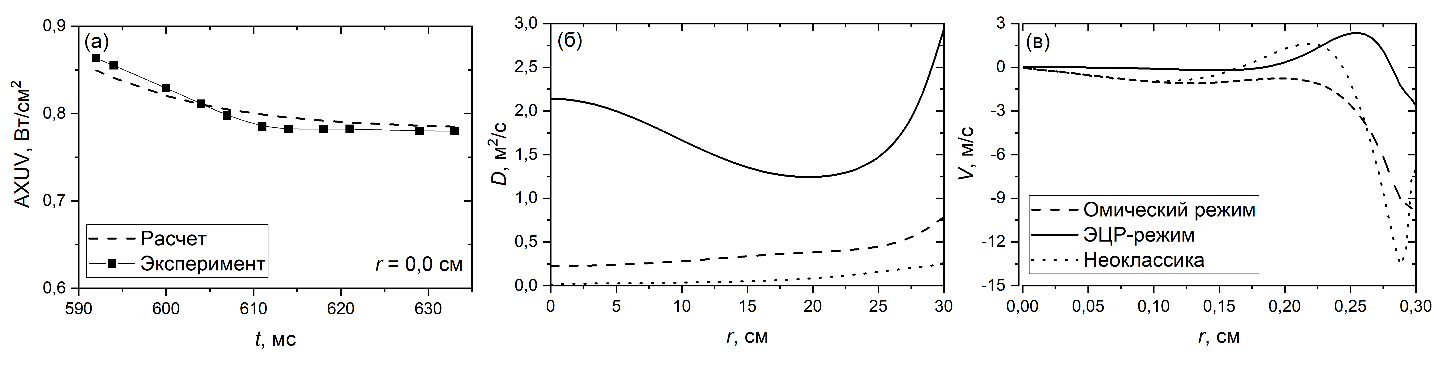 Рис. 1. Результаты расчетов для разряда 70358: (a) Описание динамики центральной хорды AXUV, (б) коэффициенты диффузии, (в) скорости пинчевания